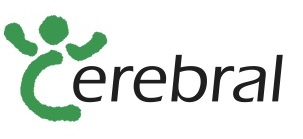 Dokumentationsraster CSelbstbeurteilung Selbst- und SozialkompetenzenSie haben den Leistungsnachweis für das Jahr        für die von Ihnen im Zusammenhang mit der Betreuung Ihres behinderten Kindes erbrachten Arbeit ausgefüllt. Ergänzend dazu können Sie in dieser Tabelle Ihre im selben Jahr erlebten Selbst- und Sozialkompetenzen selbst beurteilen, und mit Beispielen ergänzen. Kreuzen Sie die zutreffenden Aussagen (1-4) an, nennen Sie ein Beispiel.Trifft zu                                      ErfüllungsgradSelten              --            0-25%Gelegentlich    -           26-50%Vorwiegend     +          51-75%Meistens         ++         76-100%---   +++BeispielFähigkeitenundFertigkeiten1Ich habe feste Überzeugungen und ändere diese erst nach reiflicher ÜberlegungSelbstbewusstsein/Identität2Ich habe klare Vorstellungen darüber, was richtig und falsch istSelbstbewusstsein/Identität3Ich erledige auch ohne Druck von aussen die mir gestellten Aufgaben, selbst wenn diese unangenehm sindSelbstbewusstsein/Selbstständigkeit4Ich fühle mich wohl, wenn ich selbständig arbeiteSelbstbewusstsein/Selbstständigkeit5Ich befasse mich selbständig mit neuen ThemenSelbstbewusstsein/Selbstständigkeit6Bei meinen Bereuungs- und Erziehungstätigkeiten stelle ich hohe Anforderungen an mich selbstSelbstbewusstsein/Selbstverantwortung7Ich erlebe neue Aufgaben als HerausforderungSelbstbewusstsein/Motivation Trifft zu                                      ErfüllungsgradSelten              --            0-25%Gelegentlich    -           26-50%Vorwiegend     +          51-75%Meistens         ++         76-100%---   +++BeispielFähigkeitenundFertigkeiten8Ich kann mich selber für ein Thema begeistern ohne Anstoss von AussenEigeninitiative/Motivation9Ich habe klare Zielvorstellungen, wo ich privat und in Bezug auf meine Betreuungsaufgaben stehen möchte in fünf JahrenSelbstbewusstsein/Zielorientiertheit10Ich will die von mir gesetzten Ziele erreichen und engagiere mich dafürSelbstbewusstsein/Zielorientiertheit11Wenn es der Sache dient, befasse ich mich auch gewissenhaft  mit Themen, die mich bisher nicht angesprochen habenCharaktereigenschaften/Zuverlässigkeit12Ich halte mich an vorgegebene und abgemachte TermineCharaktereigenschaften/Zuverlässigkeit13Ich halte mich an Abmachungen, auch wenn sie mir Unannehmlichkeiten bereitenCharaktereigenschaften/Zuverlässigkeit14Ich erledige mir übertragene oder anvertraute Aufgaben zuverlässigCharaktereigenschaften/Sorgfalt15Das erstbeste Resultat befriedigt mich nicht, ich suche nach VerbesserungsmöglichkeitenCharaktereigenschaften/Leistungsbereitschaft16Mir ist es wichtig gute Leistungen zu erbringen, auch wenn mich die Arbeit nicht besonders ansprichtCharaktereigenschaften/Leistungsbereitschaft17Ich arbeite speditivCharaktereigenschaften/Effizienz18Misslingt eine Aufgabe beim ersten Mal, gebe ich nicht auf, sondern nehme einen weiteren AnlaufCharaktereigenschaften/Ausdauer19Wenn ich eine interessante Aufgabe beginne,  führe ich sie auch zu EndeCharaktereigenschaften/Ausdauer20Wenn ich mir ein Ziel gesetzt habe, lasse ich mich nicht leicht davon abbringenCharaktereigenschaften/BeharrlichkeitTrifft zu                                      ErfüllungsgradSelten              --            0-25%Gelegentlich    -           26-50%Vorwiegend     +          51-75%Meistens         ++         76-100%---   +++BeispielFähigkeitenundFertigkeiten21Normalerweise belasten mich Arbeiten, die ich unter Zeitdruck erledigen muss, nichtCharaktereigenschaften/Belastbarkeit22Komplexe Situationen, bei denen ich gleichzeitig auf verschiedenen Ebenen engagiert bin, erlebe ich als HerausforderungCharaktereigenschaften/Belastbarkeit23Wann immer ich eine Arbeit erledige, mache ich sie gründlich und zügigCharaktereigenschaften/Sorgfalt24Mir ist es wichtig, die mir übertragen Aufgaben gewissenhaft auszuführenCharaktereigenschaften/Verantwortung25Ich fühle mich wohl, wenn ich für eine Aufgabe Verantwortung übernehmen kannCharaktereigenschaften/Verantwortung26Ich begreife mir bisher unbekannte Zusammenhänge schnell und kann sie gedanklich einordnenDenkfähigkeit27Bei neuen Themen überprüfe ich immer, ob ich Inhalt und Zusammenhang versteheDenkfähigkeit28Neue Situationen und neues Wissen gehe ich analytisch an und verknüpfe sie mit vertrautem GedankengutDenkfähigkeit29Bei Aufgaben suche ich nach ihrem wesentlichen KernDenkfähigkeit30Es fällt mir leicht, aus einer Vielfalt von interessanten Möglichkeiten auszuwählenEntscheidungsfähigkeit31Menschen, die mit mir arbeiten, schätzen mich als entscheidungsfreudig und entschlossen einEntscheidungsfähigkeit32Ich überprüfe regelmässig an meiner Arbeit, welches meine Stärken und Schwächen sind Reflexionsfähigkeit33Ich besuche Weiterbildungen, Vorträge und Ausstellungen häufiger als die meisten  Personen meines UmfeldesWissbegierigkeitTrifft zu                                      ErfüllungsgradSelten              --            0-25%Gelegentlich    -           26-50%Vorwiegend     +          51-75%Meistens         ++         76-100%---   +++BeispielFähigkeitenundFertigkeiten34Ich arbeite an meinen Schwächen und FehlernLernfähigkeit35Wenn ich mit einer Aufgabe, die mich gefordert hat, fertig bin, denke ich darüber nach, was ich bei einer nächsten ähnlichen Aufgabe besser machen könnteReflexionsfähigkeit36Ich ziehe wichtige/wertvolle Erkenntnisse aus erledigten Aufgaben und gemachten Erfahrungen und bringe diese ein resp. wende diese an bei neuen ArbeitenReflexionsfähigkeit37Ich kenne meine verschiedenen Fähigkeiten und weiss, wie gut ich sie jeweils beherrscheReflexionsfähigkeit38Ich kann die Qualität meiner Arbeit einschätzenReflexionsfähigkeit39Es bereitet mir keine Mühe, einen Text im Umfang einer Zeitungsseite ohne Unterbruch zu lesenKonzentrationsfähigkeit40Auch bei länger dauernden Aufgaben kann ich mich konzentrierenKonzentrationsfähigkeit41Ich lasse mich nicht so schnell von meinen aktuellen Tätigkeiten ablenkenKonzentrationsfähigkeit42Ich entwickle eigene originelle Ansätze bei der ArbeitKreativität43Ich sehe oft mehrere Lösungen für ein ProblemKreativität44Bei der Zusammenarbeit mit anderen Menschen bringe ich eigenständige Ideen einKreativität45Ich stelle mich rasch auf neue, ungewohnte Situationen einFlexibilität46Ich achte auf eine ausgewogene Lebensführung mit gesunder Ernährung, körperlicher Bewegung und genügend SchlafKörperliche GesundheitTrifft zu                                      ErfüllungsgradSelten              --            0-25%Gelegentlich    -           26-50%Vorwiegend     +          51-75%Meistens         ++         76-100%---   +++BeispielFähigkeitenundFertigkeiten47Ich kenne und wende Techniken zur Stressbewältigung anKörperliche Gesundheit48Ich fühle mich in meinem Umfeld wohl (Familie, Mitarbeitende, Bekanntenkreis, Arbeit etc)Körperliche Gesundheit49Ich respektiere Gedankengut und Eigentum anderer MenschenWerthaltungen50Ich unterstütze Menschen in meinem UmfeldWerthaltungen51Ich nehme Rücksicht auf die Schwächen anderer MenschenWerthaltungen52Ich respektiere Menschen, unabhängig von Alter, Geschlecht, Herkunft, Religion, Lebensweise etcInterkulturelle Kompetenz53Ich bin offen, bei Auslandaufenthalten neue Sprachen, Gewohnheiten etc von anderen Kulturen zu lernenInterkulturelle Kompetenz54Ich kann mich beherrschen, auch wenn ich wütend binEmotionale Kompetenz55Ich kann mich in die Gefühlslage anderer Menschen einfühlenEmotionale Kompetenz56Ich entfalte meine Fähigkeiten im Team besser, als wenn ich alleine arbeiteTeamfähigkeit/
Kooperation57Ich bin bereit, konstruktive Kompromisse einzugehenTeamfähigkeit/
Kooperation58Ich kann Lösungen anderer Menschen akzeptieren und damit weiterarbeitenTeamfähigkeit/
Kooperation59Ich nehme Meinungen von anderen Menschen ernstTeamfähigkeit/
KooperationTrifft zu                                      ErfüllungsgradSelten              --            0-25%Gelegentlich    -           26-50%Vorwiegend     +          51-75%Meistens         ++         76-100%---   +++BeispielFähigkeitenundFertigkeiten60Ich halte mich an vereinbarte Abmachungen in TeamsTeamfähigkeit/
Integration61Für mich ist Rücksichtnahme beim Arbeiten im Team wichtiger als Durchsetzungsvermögen gegenüber anderenTeamfähigkeit/
Integration62Ich kann persönliche Bedürfnisse zu gunsten der Zielerreichung im Team zurückstellenTeamfähigkeit/
Integration63Ich halte mich an  Betriebs- oder HausordnungenTeamfähigkeit/
Integration64Ich halte mich an Anweisungen von FachpersonenTeamfähigkeit/
Integration65Ich verhalte mich gegenüber (leistungs-)schwächeren Menschen tolerantTeamfähigkeit/Toleranz66Ich akzeptiere andere Meinungen zu einem spezifischen Thema auch von mir unterstellten PersonenTeamfähigkeit/Toleranz67Ich kann Entscheide des Teams annehmen, auch wenn ich anderer Meinung binTeamfähigkeit/Solidarität68Bei unterschiedlicher Meinung suche ich die Gründe nicht nur bei den anderenTeamfähigkeit/
Konfliktfähigk.69Ich löse Konflikte mit Arbeitskollegen oder Partnern konstruktivTeamfähigkeit/
Konfliktfähigk.70Ich kann Schwierigkeiten im Umgang mit anderen Menschen direkt ansprechenTeamfähigkeit/
Kritikfähigkeit71Ich ertrage Kritik meines UmfeldesTeamfähigkeit/
Kritikfähigkeit72Bei Gruppenarbeiten versuche ich mich in die Lage der anderen zu versetzen und zu merken, was andere fühlenTeamfähigkeit/Empathie73Wenn eine Kollegin traurig ist, versuche ich sie zu tröstenTeamfähigkeit/EmpathieTrifft zu                                      ErfüllungsgradSelten              --            0-25%Gelegentlich    -           26-50%Vorwiegend     +          51-75%Meistens         ++         76-100%---   +++BeispielFähigkeitenundFertigkeiten74Ich achte auf ein gepflegtes ErscheinungsbildTeamfähigk./
Umgangsformen75Ich kann gut zu hören und unterbreche die anderen nicht beim Reden Teamfähigk./
Umgangsformen76Beim Betreten eines Raumes begrüsse ich die anwesenden PersonenTeamfähigk./
Umgangsformen77Ich pflege meinen Körper regelmässigTeamfähigk./
Umgangsformen78Ich beherrsche die gängigen gesellschaftlichen AnstandsregelnTeamfähigk./
Umgangsformen79Ich lege Wert auf gepflegten SprachgebrauchTeamfähigk./
Umgangsformen80Ich achte in Gesellschaft auf gute TischmanierenTeamfähigk./
Umgangsformen81Ich pflege bewusst private wie berufliche Kontakte, damit ich wahrgenommen werdeBeziehungsnetze82Ich beteilige mich aktiv in verschiedenen GruppierungenBeziehungsnetze